Easter Activities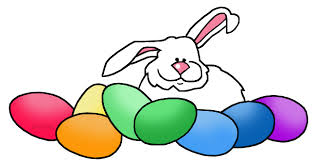 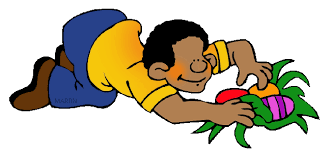 Twinkle Activity Pack – Free for a month Step 1: Go to twinklhq.twinkl.co.uk/offerStep 2: Enter the code you have received, or CVDTWINKLHELPS if you have not yet been given a code.https://www.twinkl.co.uk/resource/t2-t-18001-ks2-top-10-easter-activities-resource-pack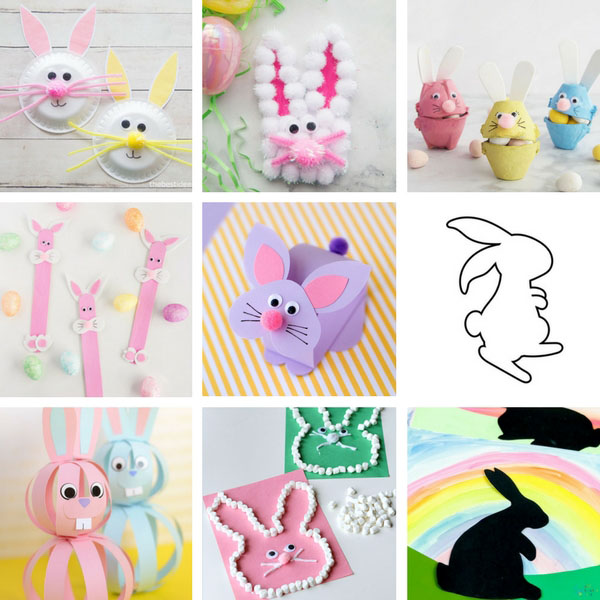 Lots of brilliant crafts here:https://www.thebestideasforkids.com/easter-crafts-for-kids/ 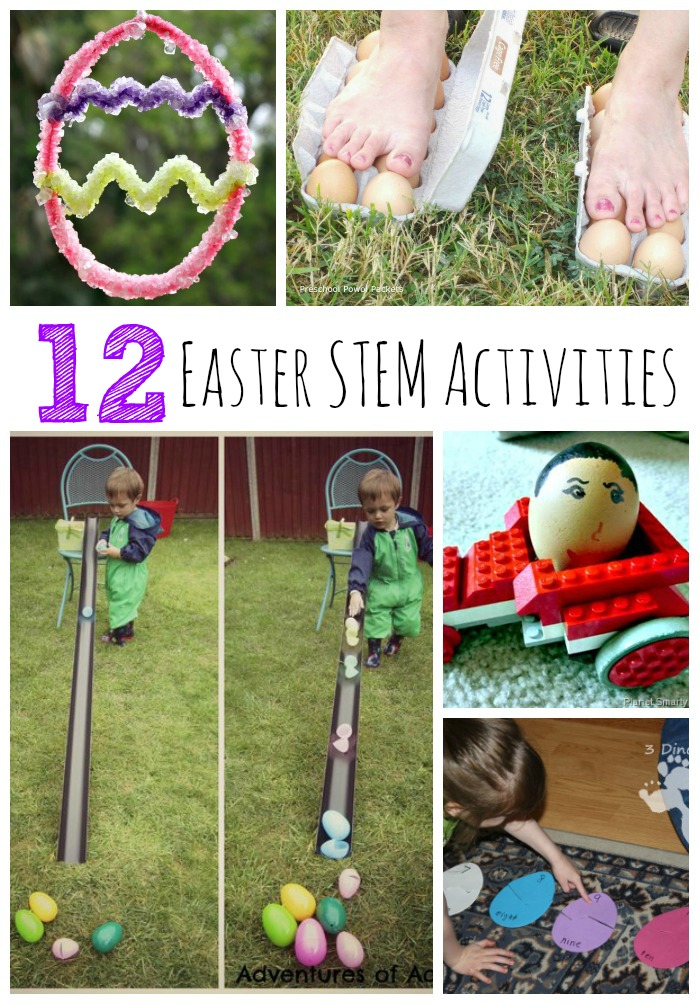                 Science, Math, Design and technology activities:                                             https://theeducatorsspinonit.com/12-easter-stem-activities-for-kids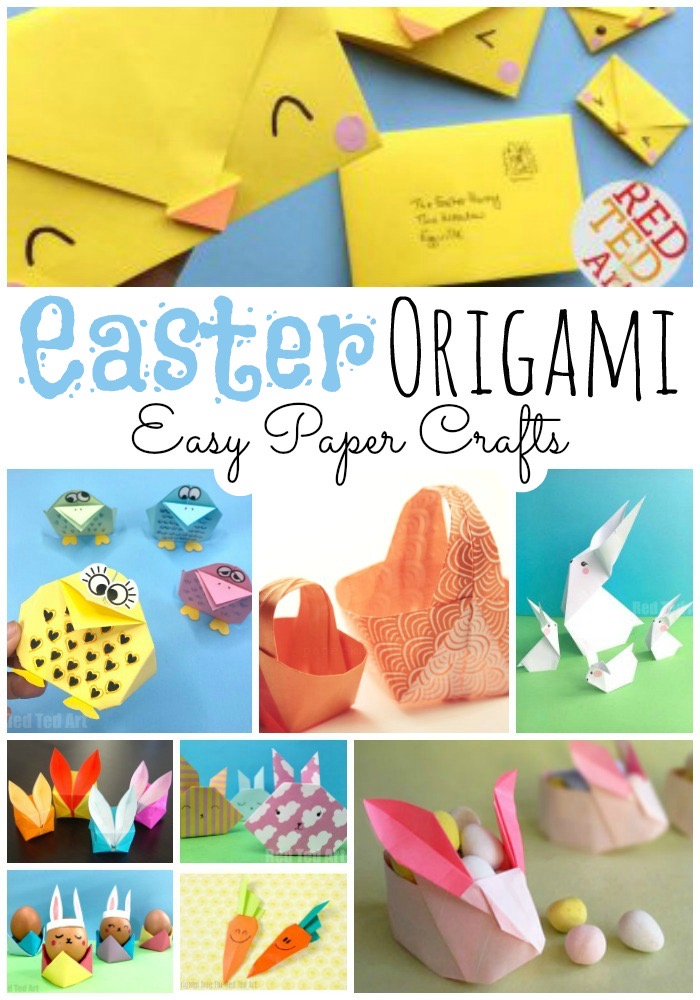 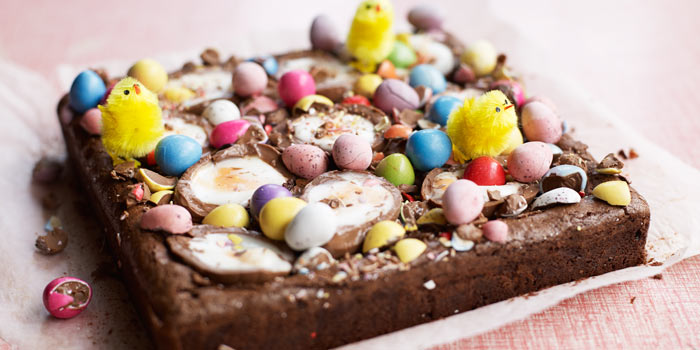 